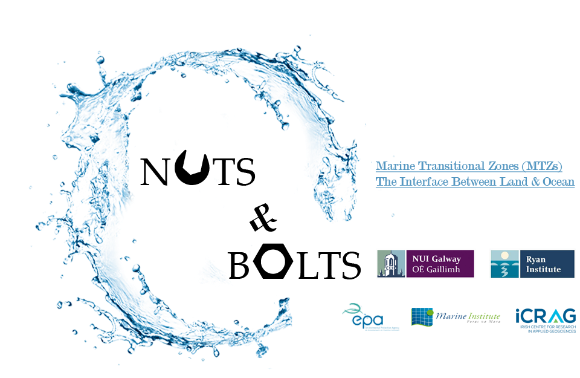 NUTS&BOLTSImportance of Physico-Chemical cycling of nutrients and carbon in Marine Transitional ZonesNUTS&BOLTS is a 4 year project funded by the EPA and Marine Institute. This project aims to address some of the gaps in our current knowledge on the cycling of nutrients and carbon in ecosystems in Irish marine transitional zones (MTZs). The research programme consists of 4 main themes:Elemental fluxes from river to sea, including trace metals and rare earth elements.Nutrient controls on primary productivity in MTZs with a focus on picoplankton and bacteria. Bio-optics of MTZs incorporating hyperspectral measurements of irradiance in MTZs coupled with measurements of CDOM and FDOM.Climate relevant gases (e.g. O2, N2, CO2, Ar, DMS) in MTZs determined using a Membrane Inlet Mass Spectrometer. Twitter: @Riverflux2seaDisciplinesMarine biogeochemistry, bio-optics, chemical oceanography, biological oceanography, hydrology. Principal Investigator Prof. Peter Croot NUIG Project InvestigatorsDr. Rachel Cave
Dr. Tiernan Henry
Dr. Dagmar Stengel 
Dr. Nadeeka RathnayakeMs. Sonny Fatimatuji Zohara
Ms. Sheena FennellRelated ProjectsIMBeR
IMBeR is an international project that promotes integrated marine research through a range of research topics towards sustainable, productive and healthy oceans at a time of global change, for the benefit of society.